LA Start vanuit de sporthal en linksaf richting voetpad naar Costersland.RD Costersland oversteken naar Venneland.LA Net voor het Venneland LA wandelpad en iets verderop bij splitsing RD.RD Op splitsing RD wandelpad blijven volgen.RA Op Y-splitsing nabij speelplaats RS wandelpad blijven volgen.RD Nabij huisnr. 34  voetpad blijven volgen en langs speelplaats.RA Op Russchersland RA en na 10 meter LA voetpad blijven volgen tot Binnenweg.LA  Op Binnenweg LA over voetpad.RA Op T-splitsing met Muldersweg RA.LA Op T-splitsing met zandweg LA.LA Op fietspad LA tot Hoogeweg. RD Voor kruising Hoogeweg RD fietspad volgen.LET OP SPLITSING  10 km wandelaars rechtsaf naar de zandweg.LA Direct na boerderij nr. 4 van Veldman LA over de parkeerplaats naar fiets/voetpad.LA Direct vanaf de paarkeerplaats LA fietspad tot Hoogeweg. RD Bij zandweg van links RD en samenkomst met de 5 km wandelaarsRA Voor kruising Hoogeweg RA de Achthoevenweg oversteken naar zandweg LET OP SPLITSING, 5 km wandelaars gaan rechtdoor.Direct na Tankstation LA wandelpad langs hekwerk.RA Voor terrein van Boer RA.LA Einde pad LA Weth. Timmermanstraat.RD Op T-splitsing RD.RD Op T-splitsing met Weth. Klompstraat RD en op T-splitsing Wet. Hulsstraat RD. LA. Op kruising met Weth. Kuijersstraat LA. RA Op T-splitsing met de Achthoevenweg deze oversteken en RA over fietspad.RD Op rotonde schuin de Gorterlaan oversteken naar  Weth. BuitenhuisstraatRD Op 2 x kruising met zandweg (Kruumteweg en Boschweg) RD. LA Op T-splitsing met Leidijk LARD Op T-splitsing met Oude Achthoevenweg RD.RA Op T-splitsing met St. Kerkweg RD en na 100 m. LA Spoordijk (zandweg).RD Op T-splitsing met Boschweg RD Spoordijk blijven volgenLA Op Gorterlaan LA en na 150 m. Industrieweg oversteken naar fietspad langs Gorterlaan.RA. Direct na industrieterrein RA langs hek wandelpad langs geluidswalRD Zijpaden negeren en doorlopen tot aan de nieuwbouwRust op 7,85 KM en samenkomst met de 5 km wandelaarsRD De J.C. van Andelweg oversteken en voetpad langs geluidswal blijven volgen.RD Op 1e T-splitsing met Schemperserf RDLA Op 2e T-splitsing met Schemperserf LA.RD Op Kruising met Schemperserf RD naar voetpadRA/LA Na grasveld RA en direct LA voetpad langs speelplaatsRD Op kruising met Smitserf en St. Kerkweg en Zwaluw RD langs vijver.RA Op T-splitsing van voetpaden RARA Sperwer oversteken en voetpad vervolgen naar Tureluur.RD Bij weg van rechts RD en op volgende splitsing LA ook Tureluur.RA Langs grasveld en iets verderop RA Sperwer en eind van de weg huisnr. 10 LARD Op T-splitsing RD   RA De Hoogeweg oversteken en dan RA voetpad langs HoogewegRD Bij Mokkenland RD voetpad blijven volgen,RD Op kruising met Costersland RD.LA Bij ingang sporthal LA naar SporthalFinish in de Sporthal       9,55 KM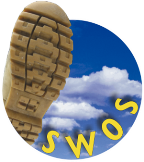 Uw volgende uitdaging bij SWOS is zaterdag 16 september 2023De vijfde REESTDALTOCHT vanuit Balkbrug
5, 10, 15, 20, 30 en 40 kilometer